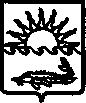 ПРОЕКТП О С Т А Н О В Л Е Н И ЕАДМИНИСТРАЦИИ МУНИЦИПАЛЬНОГО ОБРАЗОВАНИЯ ПРИМОРСКО-АХТАРСКИЙ РАЙОН от                                                                                                                                    №  г. Приморско-АхтарскОб утверждении условий и порядка оказания поддержки субъектам малого и среднего предпринимательства и организациям, образующим инфраструктуру поддержки субъектов малого и среднего предпринимательства В  соответствии  с Федеральным законом от 6 октября  2003 года  № 131-ФЗ «Об общих принципах организации местного самоуправления в Российской  Федерации»  и  Федеральным  законом  от 24 июля 2007  года  № 209-ФЗ «О развитии малого и среднего предпринимательства в  Российской Федерации»,  Законом   Краснодарского края  от 4 апреля 2008 года  №  1448-КЗ «О развитии   малого и среднего  предпринимательства в Краснодарском  крае»  администрация  муниципального  образования  Приморско-Ахтарский   район  п о с т а н о в л я е т:1. Утвердить условия и порядок оказания поддержки субъектам малого и среднего предпринимательства и организациям, образующим инфраструктуру поддержки субъектов малого и среднего предпринимательства, согласно приложению к настоящему постановлению.2. Отделу информатизации и связи администрации муниципального образования Приморско-Ахтарский район (Сергеев) обеспечить размещение  настоящего постановления на официальном сайте администрации муниципального образования Приморско-Ахтарский район в информационно-телекоммуникационной сети «Интернет».  3.  Постановление вступает в силу со дня его подписания.Глава муниципального образованияПриморско-Ахтарский район                                                          М.В. БондаренкоУсловия и порядок оказания поддержки субъектам малого и среднего
предпринимательства и организациям, образующим инфраструктуру поддержки субъектов малого и среднего предпринимательства Общие положенияНастоящие условия и порядок оказания поддержки субъектам малого и среднего предпринимательства и организациям, образующим инфраструктуру поддержки субъектов малого и среднего предпринимательства разработаны в соответствии с Федеральным законом от 24 июля 2007 года № 209-ФЗ «О развитии малого и среднего предпринимательства в Российской Федерации» в целях обеспечения благоприятных условий для развития малого и среднего предпринимательства на территории муниципального образования Приморско-Ахтарский район и определяют порядок реализации отдельных полномочий органов местного самоуправления по вопросам развития малого и среднего предпринимательства.На территории муниципального образования Приморско-Ахтарский район поддержка субъектам малого и среднего предпринимательства и организациям, образующим инфраструктуру поддержки субъектов малого и среднего предпринимательства может осуществляться в следующих формах:финансовая;имущественная;информационная;консультационная;поддержка в области подготовки, переподготовки и повышения квалификации работников субъектов малого и среднего предпринимательства.Основными принципами поддержки субъектов малого и среднего предпринимательства являются:1) заявительный порядок обращения субъектов малого и среднего предпринимательства за оказанием поддержки;2) доступность инфраструктуры поддержки субъектов малого и среднего предпринимательства для всех субъектов малого и среднего предпринимательства;равный доступ субъектов малого и среднего предпринимательства, соответствующих условиям, установленным муниципальными правовыми актами, принимаемыми в целях реализации муниципальных программ (подпрограмм), к участию в указанных программах (подпрограммах); оказание поддержки с соблюдением требований, установленных Федеральным законом от 26 июля 2006 года № 135-ФЗ «О защите конкуренции». открытость процедур оказания поддержки.Поддержка не может оказываться в отношении субъектов малого и среднего предпринимательства:1) являющихся кредитными организациями, страховыми организациями (за исключением потребительских кооперативов), инвестиционными фондами, негосударственными пенсионными фондами, профессиональными участниками рынка ценных бумаг, ломбардами;2) являющихся участниками соглашений о разделе продукции;3) осуществляющих предпринимательскую деятельность в сфере игорного бизнеса;4) являющихся в порядке, установленном законодательством Российской Федерации о валютном регулировании и валютном контроле, нерезидентами Российской Федерации, за исключением случаев, предусмотренных международными договорами Российской Федерации.1.5. В оказании поддержки должно быть отказано в случае, если: 1) не представлены документы, определенные муниципальными правовыми актами, принимаемыми в целях реализации муниципальных программ (подпрограмм), или представлены недостоверные сведения и документы;2) не выполнены условия оказания поддержки;3) ранее в отношении заявителя - субъекта малого и среднего предпринимательства было принято решение об оказании аналогичной поддержки (поддержка, условия оказания которой совпадают, включая форму, вид поддержки и цели ее оказания) и сроки ее оказания не истекли;4) с момента признания субъекта малого и среднего предпринимательства допустившим нарушение порядка и условий оказания поддержки, в том числе не обеспечившим целевого использования средств поддержки, прошло менее чем три года.Оказание финансовой поддержки Финансовая поддержка субъектам малого и среднего предпринимательства и организациям, образующим инфраструктуру поддержки субъектов малого и среднего предпринимательства осуществляется в соответствии с муниципальной программой (подпрограммой) муниципального образования Приморско-Ахтарский район по поддержке и развитию малого и среднего предпринимательства. Финансовая поддержка осуществляется в рамках средств, предусмотренных на данные цели в бюджете муниципального образования Приморско-Ахтарский район на очередной финансовый год.Финансовая поддержка не может оказываться субъектам малого и среднего предпринимательства, осуществляющим производство и (или) реализацию подакцизных товаров, а также добычу и (или) реализацию полезных ископаемых, за исключением общераспространенных полезных ископаемых.Оказание имущественной поддержки Имущественная поддержка субъектам малого и среднего предпринимательства, а также организациям, образующим инфраструктуру поддержки субъектов малого и среднего предпринимательства включает в себя следующие мероприятия: 1) формирование и утверждение перечня муниципального имущества, предназначенного для передачи во владение и (или) пользование субъектам малого и среднего предпринимательства и организациям, образующим инфраструктуру поддержки субъектов малого и среднего предпринимательств;2) передача во владение и (или) в пользование муниципального имущества, в том числе земельных участков (за исключением земельных участков, предназначенных для ведения личного подсобного хозяйства, огородничества, садоводства, индивидуального жилищного строительства), зданий, строений, сооружений, нежилых помещений, оборудования, машин, механизмов, установок, транспортных средств, инвентаря, инструментов, на возмездной основе, безвозмездной основе или на льготных условиях.3.2. Порядок передачи муниципального имущества устанавливается в соответствии с муниципальными правовыми актами.3.3. Муниципальное имущество, переданное во владение и (или) пользование субъектам малого и среднего предпринимательства и организациям, образующим инфраструктуру поддержки субъектов малого и среднего предпринимательства, должно использоваться по целевому назначению.Оказание информационной поддержки Информационная поддержка субъектам малого и среднего предпринимательства и организациям, образующим инфраструктуру поддержки субъектов малого и среднего предпринимательства осуществляется в виде создания информационных систем и информационно-телекоммуникационных сетей и обеспечения их функционирования в целях поддержки субъектов малого и среднего предпринимательства. Информационные системы и информационно-телекоммуникационные сети создаются в целях обеспечения субъектов малого и среднего предпринимательства и организаций, образующих инфраструктуру поддержки субъектов малого и среднего предпринимательства, информацией:о реализации муниципальных программ (подпрограмм) развития субъектов малого и среднего предпринимательства;о количестве субъектов малого и среднего предпринимательства и об их классификации по видам экономической деятельности;3) о числе замещенных рабочих мест в субъектах малого и среднего предпринимательства в соответствии с их классификацией по видам экономической деятельности;4) об обороте товаров (работ, услуг), производимых субъектами малого и среднего предпринимательства, в соответствии с их классификацией по видам экономической деятельности;5) о финансово-экономическом состоянии субъектов малого и среднего предпринимательства;6) об организациях, образующих инфраструктуру поддержки субъектов малого и среднего предпринимательства, условиях и о порядке оказания такими организациями поддержки субъектам малого и среднего предпринимательства;7) о государственном и муниципальном имуществе, включенном в перечни муниципального имущества; 8) об объявленных конкурсах на оказание финансовой поддержки субъектам малого и среднего предпринимательства и организациям, образующим инфраструктуру поддержки субъектов малого и среднего предпринимательства;9) иной необходимой для развития субъектов малого и среднего предпринимательства.4.3. Информация, указанная в пункте 4.2. является общедоступной и размещается в сети «Интернет» на официальном сайте администрации муниципального образования Приморско-Ахтарский район.Оказание консультационной поддержки Консультационная поддержка может осуществляться в виде:1) создания организаций, образующих инфраструктуру поддержки субъектов малого и среднего предпринимательства и оказывающих консультационные услуги субъектам малого и среднего предпринимательства, и обеспечения деятельности таких организаций;2) компенсации затрат, произведенных и документально подтвержденных субъектами малого и среднего предпринимательства, на оплату консультационных услуг;3)  консультирования по вопросам предпринимательской деятельности в устной и письменной форме.Оказание поддержки в области подготовки, переподготовки и повышения квалификации работников субъектов малого и среднего предпринимательства Поддержка в области подготовки, переподготовки и повышения квалификации кадров, осуществляется посредством следующих мероприятий: проведение заседаний Совета по предпринимательству муниципального образования Приморско-Ахтарский район;организация и проведение мероприятий (конференций, совещаний, семинаров, «круглых» столов, дней открытых дверей) по вопросам развития малого и среднего предпринимательства;привлечение руководителей субъектов малого и среднего предпринимательства и организаций для прохождения повышения квалификации.Ведение реестра субъектов малого и среднего предпринимательства - получателей поддержкиВ соответствии со статьей 8 Федерального закона от 24 июля 2007 года № 209-ФЗ «О развитии малого и среднего предпринимательства» администрация муниципального образования Приморско-Ахтарский район осуществляет ведение реестра субъектов малого и среднего предпринимательства - получателей поддержки.  Информация, содержащаяся в реестре субъектов малого и среднего
предпринимательства - получателей поддержки является открытой для
ознакомления с ней физических и юридических лиц.Заместитель главы муниципального образования Приморско-Ахтарский район,начальник управления экономки и инвестиций                                                            Е.А. Локотченко«ПРИЛОЖЕНИЕУТВЕРЖДЕНЫпостановлением администрациимуниципального образованияПриморско-Ахтарский районот ___________  № ______РИЛОЖЕНИЕ № 1